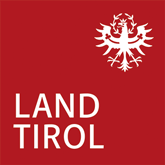 Tiroler Aktions-Plan zur Umsetzung der UN-Behinderten-Rechts-KonventionLebens-BereicheAb Mai findet zu jedem Lebens-Bereich ein Treffen statt. Bei den Treffen werden die Maßnahmen vorgestellt.Sie können rück-melden, ob Ihre Wünsche und Anregungen berücksichtigt wurden. Oder, ob andere oder zusätzliche Maßnahmen wichtig sind.Welche Themen werden besprochen?Bewusstseins-BildungBildung und WissenBeschäftigung und ArbeitGesundheit und Gewalt-SchutzSelbst-Bestimmt Leben und Soziale Teilhabe Barriere-FreiheitZivil-Schutz und Katastrophen-SchutzErholung und Freizeit, Kunst und KulturSpezielle Ziel-GruppenWorum geht es bei den einzelnen Treffen?Zivil-Schutz und Katastrophen-Schutz: Menschen mit Behinderungen in Krisen-Fällen und Katastrophen-FällenBarrierefreies Notruf-System und Warn-SystemCorona-KriseBeschäftigung und Arbeit: Berufs-Vorbereitungs-MaßnahmenZugang zu ArbeitDas Land Tirol als Arbeit-Geber für Menschen mit BehinderungenEinrichtungen für TagesstrukturGesundheit und Gewalt-Schutz: Hospiz- und Palliativ-VersorgungPsycho-TherapieVersorgung bei psychiatrischen ErkrankungenHilfsmittelSchwangerschaft und VerhütungGewalt-SchutzSelbstbestimmt Leben und Soziale Teilhabe: Unterstützungs-LeistungenWohnen in EinrichtungenPolitische TeilhabeWahlen Sexualität und FamilieSchutz vor ArmutBewusstseins-Bildung und Spezielle Ziel-Gruppen: Bewusstseins-Bildung Kinder und JugendlicheFrauen und MädchenÄltere Menschen Menschen aus anderen LändernReisen, Erholung und Freizeit, Kunst und Kultur: FreizeitSportKunst und KulturTourismusBarrierefreiheit: Zugang zu Informationen, Medien und KommunikationBarriere-Freie WohnungenÖffentliche GebäudeBildungs-EinrichtungenGesundheits-EinrichtungenGewaltschutz-EinrichtungenVerkehrs-Flächen und öffentlicher RaumVerkehrs-MittelBildung und Wissen: Kinder-Betreuungs-EinrichtungenPflicht-SchuleSchul-AssistenzBerufliche BildungErwachsenen-BildungDie Termine zu den einzelnen Kapiteln stehen auf der Internet-Seite des Landes. Das ist der Link zur Internet-Seite: https://www.tirol.gv.at/gesellschaft-soziales/soziales/tiroler-aktions-plan-zur-umsetzung-der-un-behinderten-rechts-konvention/